寄附いただきました、企業・団体様一覧(10-12月度)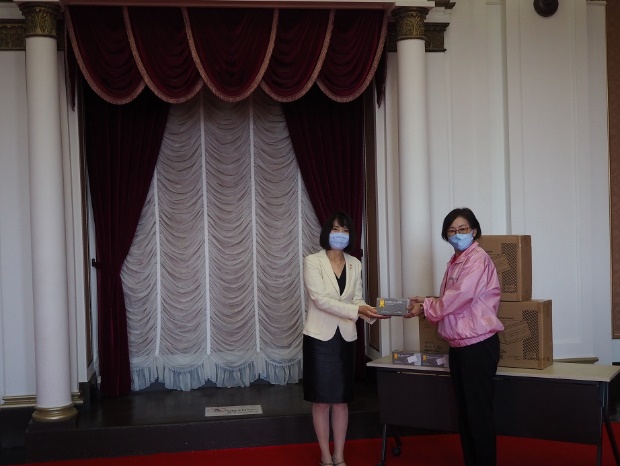 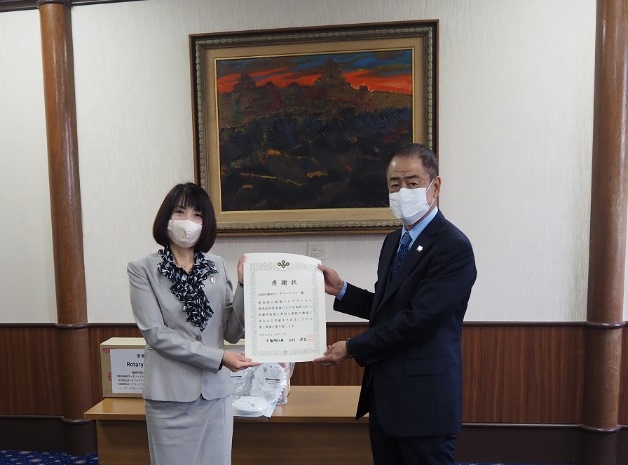 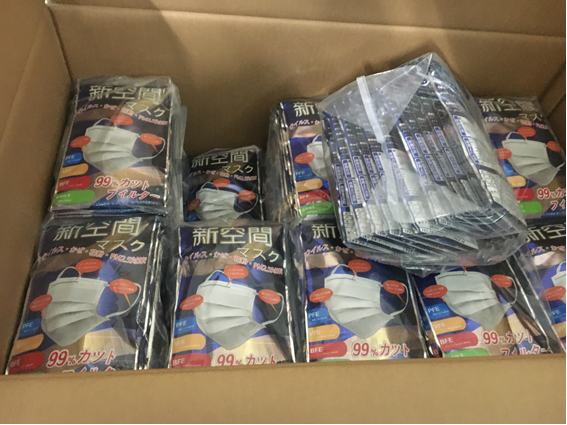 寄附日企業・団体名寄附頂いた物資12月8日夏木株式会社サージカルマスク11月30日バイエル薬品株式会社消毒液10月16日大阪商工会女性部連合会サージカルマスク10月7日株式会社ヒラタサージカルマスク10月6日北梅田ロータリークラブN95マスク